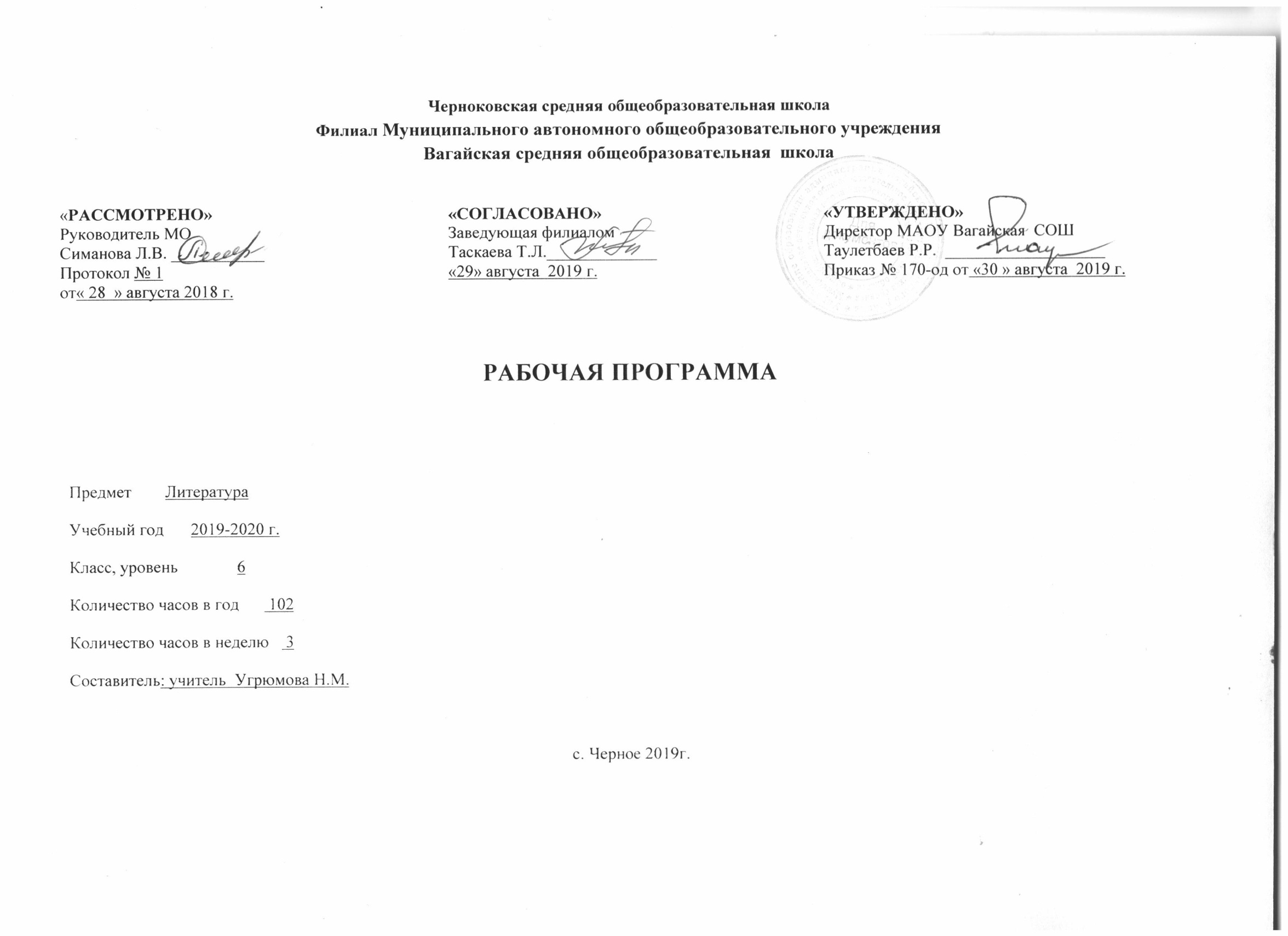                                                                 1.Планируемые результаты освоения учебного предметаЛичностные результаты: • воспитание российской гражданской идентичности: патриотизма, любви и уважения к Отечеству, чувства гордости за свою Родину, прошлое и настоящее многонационального народа России; осознание своей этнической принадлежности, знание истории, языка, культуры своего народа, своего края, основ культурного наследия народов России и человечества; усвоение гуманистических, демократических и традиционных ценностей многонационального российского общества; воспитание чувства ответственности и долга перед Родиной; • формирование ответственного отношения к учению, готовности и способности обучающихся к саморазвитию и самообразованию на основе мотивации к обучению и познанию, осознанному выбору и построению дальнейшей индивидуальной траектории образования на базе ориентировки в мире профессий и профессиональных предпочтений, с учётом устойчивых познавательных интересов; • формирование целостного мировоззрения, соответствующего современному уровню развития науки и общественной практики, учитывающего социальное, культурное, языковое, духовное многообразие современного мира; • формирование осознанного, уважительного и доброжелательного отношения к другому человеку, его мнению, мировоззрению, культуре, языку, вере, гражданской позиции, к истории, культуре, религии, традициям, языкам, ценностям народов России и народов мира; готовности и способности вести диалог с другими людьми и достигать в нём взаимопонимания; • освоение социальных норм, правил поведения, ролей и форм социальной жизни в группах и сообществах, включая взрослые и социальные сообщества; участие в школьном самоуправлении и общественной жизни в пределах возрастных компетенций с учётом региональных, этнокультурных, социальных и экономических особенностей; • развитие морального сознания и компетентности в решении моральных проблем на основе личностного выбора, формирование нравственных чувств и нравственного поведения, осознанного и ответственного отношения к собственным поступкам; • формирование коммуникативной компетентности в общении и сотрудничестве со сверстниками, старшими и младшими в процессе образовательной, общественно полезной, учебно-исследовательской, творческой и других видов деятельности; • формирование основ экологической культуры на основе признания ценности жизни во всех её проявлениях и необходимости ответственного, бережного отношения к окружающей среде; • осознание значения семьи в жизни человека и общества, принятие ценности семейной жизни, уважительное и заботливое отношение к членам своей семьи; • развитие эстетического сознания через освоение художественного наследия народов России-и мира, творческой деятельности эстетического характера. Метапредметные результаты умение самостоятельно определять цели своего обучения, ставить и формулировать для себя новые задачи в учёбе и познавательной деятельности, развивать мотивы и интересы своей познавательной деятельности; умение самостоятельно планировать пути достижения целей, в том числе альтернативные, осознанно выбирать наиболее эффективные способы решения учебных и познавательных задач; умение соотносить свои действия с планируемыми результатами, осуществлять контроль своей деятельности в процессе достижения результата, определять способы действий в рамках предложенных условий и требований, корректировать свои действия в соответствии с изменяющейся ситуацией; умение оценивать правильность выполнения учебной задачи, собственные возможности её решения; владение основами самоконтроля, самооценки, принятия решений и осуществления осознанного выбора в учебной и познавательной деятельности; умение определять понятия, создавать обобщения, устанавливать аналогии, классифицировать, самостоятельно выбирать основания и критерии для классификации, устанавливать причинно-следственные связи, строить логическое рассуждение, умозаключение (индуктивное, дедуктивное и по аналогии) и делать выводы; умение создавать, применять и преобразовывать знаки и символы, модели и схемы для решения учебных и познавательных задач; смысловое чтение; умение организовывать учебное сотрудничество и совместную деятельность с учителем и сверстниками; работать индивидуально и в группе: находить общее решение и разрешать конфликты на основе согласования позиций и учёта интересов; формулировать, аргументировать и отстаивать своё мнение; умение осознанно использовать речевые средства в соответствии с задачей коммуникации, для выражения своих чувств, мыслей и потребностей; планирования и регуляции своей деятельности; владение устной и письменной речью; монологической контекстной речью; формирование и развитие компетентности в области использования информационно-коммуникационных технологий. Предметные результаты: понимание ключевых проблем изученных произведений русского фольклора и фольклора других народов, древнерусской литературы, литературы XVIII века, русских писателей XIX—XX веков, литературы народов России и зарубежной литературы; понимание связи литературных произведений с эпохой их написания, выявление заложенных в них вневременных, непреходящих нравственных ценностей и их современного звучания; умение анализировать литературное произведение: определять его принадлежность к одному из литературных родов и жанров; понимать и формулировать тему, идею, нравственный пафос литературного произведения; характеризовать его героев сопоставлять героев одного или нескольких произведений; определение в произведении элементов сюжета, композиции, изобразительно-выразительных средств языка, понимание их роли в раскрытии идейно-художественного содержания изведения (элементы филологического анализа); владение элементарной литературоведческой терминологией при анализе литературного произведения; приобщение к духовно-нравственным ценностям русской литературы и культуры, сопоставление их с духовно-нравственными ценностями других народов; формулирование собственного отношения к произведениям литературы, их оценка; собственная интерпретация (в отдельных случаях) изученных литературных произведений; понимание авторской позиции и своё отношение к ней; восприятие на слух литературных произведений разных жанров, осмысленное чтение и адекватное восприятие; умение пересказывать прозаические произведения или их отрывки с использованием образных средств русского языка и цитат из текста, отвечать на вопросы по прослушанному или прочитанному тексту, создавать устные монологические высказывания разного типа, вести диалог; написание изложений и сочинений на темы, связанные с тематикой, проблематикой изученных произведений; классные и домашние творческие работы; рефераты на литературные и общекультурные темы; понимание образной природы литературы как явления словесного искусства; эстетическое восприятие произведений литературы; формирование эстетического вкуса; понимание русского слова в его эстетической функции, роли изобразительно-выразительных языковых средств в создании художественных образов литературных произведений.2. СОДЕРЖАНИЕ УЧЕБНОГО ПРЕДМЕТАВведение. Герой художественного произведения. Герой художественного произведения. Герой  художественного произведения как главное действующее лицо сюжета. Главные герои русского народного эпоса- былинные богатыри. Герой художественного произведения как организатор событий сюжета. «Разновозрастный отряд» героев художественных произведений. Подросток – герой художественных произведений. «Золотое детство» и «пустыня отрочества» (Лев Толстой) в художественной литературе. Представления учеников об отрочестве. Знаменитые писатели  и великие люди в отрочестве: их жизнь, их попытки творчества.Герои мифов, былин и сказок Герой как организатор событий сюжета. Разнообразие участников событий и их роль в развитии сюжета. «На заставе богатырской», «Три  поездки  Ильи  Муромца».  События на краю родной земли. Герои былин – атаман Илья Муромец, податаман Добрыня Никитич и есаул Алёша Попович на заставе богатырской. Поединок Ильи Муромца с «нахвальщиком». Связь героя с родной землёй и его победа. Подвиг богатыря – основа сюжета былины. Сила, смелость, решительность и отсутствие жестокости как характерные качества героев былин. Прозаический пересказ былины  и его особенности. Герои былин в других видах искусств.Теория литературы. Герой былины. Портрет героя былины.Александр Николаевич Островский. «Снегурочка» (сцены). А.Н. Островский как создатель русского национального театра.  Пьеса «Снегурочка» - «весенняя сказка», по определению автора. Идеальное царство берендеев и юная героиня этой пьесы в стихах.Теория литературы. Пьеса-сказка в стихах. Главные герои сказки.Литература XIX века Иван Андреевич Крылов. «Два мальчика». «Волк и Ягнёнок». Школа жизни подростка в баснях Крылова. Басня «Два мальчика» Федюша и Сеня как герои, представляющие два типа поведения. Осуждение эгоизма и отсутствия чувства благодарности у Федюши. Басня «Волк и Ягнёнок». Мораль взаимоотношений сильного и слабого в мире людей и зверей. Обличение несправедливости, жестокости, наглого обмана в басне. Суровые уроки басен Крылова и их мораль. Басни Крылова в восприятии юного читателя.Теория литературы. Мораль в баснеПодросток в адыгейских басняхВасилий Андреевич Жуковский. «Лесной царь». Годы учёбы в благородном пансионе. Жуковский – автор баллад. Тематика и герои его баллад. Смелость, благородство, бесстрашие юных герое баллад. Трагические события баллады «Лесной царь». Школа рыцарской доблести и сюжеты баллад Жуковского. Роль метафоры в загадках.Теория литературы. Баллада. Герои и события баллады. Загадка в стихах.          Сергей Тимофеевич Аксаков. «Детские годы Багрова-внука». «Буран». Читатель-подросток а автобиографическом произведении (фрагмент из «Детский годов Багрова- внука»). Гимназические годы подростка. Герой произведения как читатель.         «Буран» как одно из самых ярких описаний природы в русской литературе 18 века. Художественные особенности картины бурана. Человек и стихия в этой зарисовке.Теория литературы. Пейзаж и приёмы его воспроизведения в прозаическом произведении. Герой литературного произведения как читатель.          Владимир Фёдорович Одоевский. «Отрывки из журнала Маши». «Пёстрые сказки» В. Ф. Одоевского. Повести, рассказы и другие жанры прозы, объединённые в этом сборнике. Дневник Маши («Отрывки из журнала Маши»). Сюжет и особенности повествования. Дневник и его автор. Герои и героини дневника Маши.          Теория литературы. Дневник как жанр художественного произведения.         Портрет героя литературного произведения         Герой литературного произведения  и описание его внешности.         Александр Сергеевич Пушкин. «К сестре». «К Пущину» (4 мая). «Послание к Юдину». «Товарищам». Годы учения великого поэта. Лицей.  Учителя и товарищи отроческих лет. Тема юношеской дружбы в ранней лирике Пушкина и в последующие годы. Послание близким, друзьям и родным. Оптимизм и радостное  чувство от общения с близкими людьми. Совершенство и  лёгкость формы пушкинских посланий. Стихотворение «Товарищам» как гимн школьной дружбе. Теория литературы. Гимн.         Михаил Юрьевич Лермонтов. «Утёс». «Листок». «Панорама Москвы». Эпиграммы. «Утёс», «Листок» - стихотворения, которые ярко воплощают тему одиночества. Эпиграммы как жанр, способствующий острой постановке нравственных вопросов. «Панорама Москвы» - патриотическая картина родной столицы, созданная в ученическом сочинении поэта.Теория литературы. Эпиграмма. Иван Сергеевич Тургенев. «Бежин луг». Природа и быт российской лесостепи в «Записках охотника». «Бежин луг» - один из самых популярных рассказов сборника. Мальчики: Павлуша, Илюша, Костя, Ванечка, Федя- герои рассказа. Мастерство портретных характеристик. Групповая характеристика героев. Сравнительная характеристика рассказчиков. Утверждение богатства духовного мира крестьянских детей. Поэтический мир народных поверий в их рассказах. Легенды, мифы, сказки, предания, поверья, былички. Их различие. Отличие быличек от сказок. Особенности диалога в рассказе. Выразительность сцены у костра и её инсценировки. Картины природы и их связь с рассказами мальчиков. Речевая характеристика героев.Теория литературы. БыличкиРечевая характеристика героевГерой художественного произведения и его речь. Место речевой характеристики в обрисовке героя художественного произведения.Личность подростка в адыгейской литературе А. Евтых «Мой старший брат»Николай Алексеевич Некрасов. Тема детства в лирике Некрасова: «Крестьянские дети», «Школьник». Тяга к знаниям и упорство как черта характера подростка.Теория литературы. Сюжет в лирическом произведении. Речевая характеристика героев.Лев Николаевич Толстой. «Отрочество»(главы). «Отрочество» как часть автобиографической трилогии писателя. «Пустыня отрочества», сменяющая в трилогии картины «золотого детства».  Отрочество Николеньки Иртеньева. Николенька и его окружение: семья, друзья, учителя. Формирование взглядов подростка. Его мечты и планы.Теория литературы. Автобиографическая трилогия.Личность подростка в адыгейской литературе. Х. Ашинов «Последняя неделя августа»           Фёдор Михайлович Достоевский. «Мальчики» (фрагмент романа «Братья Карамазовы»). Герои фрагмента. Глубина сопереживания автора при рассказе о судьбах своих героев.Теория литературы. Эпизод в художественном произведении.Антон Павлович Чехов. «Каникулярные работы институтки Наденьки №», «Хамелеон», «Толстый и тонкий». Юношеские рассказы Чехова. Рассказы о подростках. «Каникулярные работы институтки Наденьки №». Комментарий к творчеству Наденьки. «Хамелеон», «Толстый и тонкий». Смысл заголовков. Юмор сменяет сатира. Герои сатирических рассказов. Особенности композиции. Художественная деталь в рассказах. Говорящие фамилии и говорящие характеристики героев.Теория литературы. Герой и сюжет. Поступок героя и характер. Герой и его имя.Н. Г. Гарин-Михайловский. «Детство Тёмы» (главы «Иванов», «Ябеда»). Отрочество героя в главах повести «Детство Тёмы». Годы  учёбы как череда тяжких испытаний в жизни подростка. Мечты и попытки их реализовать. Жестокое нравственное испытание в главе «Ябеда». Предательство и муки совести. героя.Теория литературы. Диалог в прозе. Место речевой характеристики в обрисовке героя художественного произведения.Мир путешествий и приключений Путешествия и приключения в нашем чтении.Далёкое прошлое человечества на страницах художественных произведений (беседа по материалам самостоятельного чтения). Интерес читателей к событиям и приключениям в жизни героев прошедших времён. Научная достоверность, доступная времени создания произведения, художественная убедительность изображения. Обзор произведений, прочитанных на уроках истории и внеклассного чтения (Рони - старший. «Борьба за огонь», Д Эрвильи. «Приключения доисторического мальчика»). Природа и человек в произведениях о  доисторическом прошлом.Теория литературы. Богатство литературы для детей и юношества. Жанры исторической прозы: повесть, роман, рассказ.     Т. Х. Уайт.  «Свеча  на  ветру».  Жизнь короля Артура и его рыцарей в зарубежной литературе. «Король былого и грядущего» Теренса Хенбери Уайта, — одна из популярных тетралогий о легендарном короле. «Свеча на ветру» как часть этой тетралогии. Ее герои — король Артур и Ланселот. В ней Ланселот — подросток. Сочетание в произведении сказки и реальной истории, живого юмора и трагических событий. Решение нравственной проблемы соотношения Сильной руки и Справедливости. Решение вопроса о роли Красоты в жизни человека.     Т е о р и я.  Тетралогия.Марк Твен. «Приключения Гекльберри Финна». Марк Твен и его автобиографические повести. «Приключения Гекльберри Финна» как вторая часть автобиографического повествования. Странствия Гека и Джима по полноводной реке Миссисипи. Гек и Том стали старше: становление изменение характеров. Диалог в повести. Мастрество Марка Твена – юмориста. Природа на страницах повести.Теория литературы. Юмор.Жюль  Верн.  «Таинственный остров». Жюль Верн и 65 романов его «необыкновенных путешествий». «Таинственный остров» - одна из самых  популярных «робинзонад». Герберт – юный герой среди взрослый и товарищей по несчастью. Роль дружбы и дружеской заботы о младшем в романе великого фантаста. Названия героев и имена героев.Теория литературы. Научно-фантастический роман. Жюль Верн как создатель жанра научно-фантастического рамана.О. Уайльд. «Кентервильское привидение». Рассказы и сказки О. Уальда. Рассказ «Кентервильское привидение» как остроумное разоблачение мистических настроений и суеверий. Ирония и весёлая пародия как способ борьбы писателя против человеческих заблуждений. Юные герои и воинствующие Кентервильское привидение, их забавный поединок и победа юных героев. Остроумная и доброжелательная концовка «страшной» истории.Теория. Пародия.     О. Генри.  «Дары  волхвов».  Истинные и ложные ценности. Сентиментальный сюжет новеллы и ее герои. Особенности сюжета Рождественский рассказ и его особенности.    Т е о р и я.  Рождественский рассказ.     А. де Сент-Экзюпери.  «М а л е н ь к и й  п р и н ц».  Герой сказки и ее сюжет. Ответственность человека за свою планету. Философское звучание сказки.Т е о р и я.  Философское звучание романтической сказки.Литература 20 века. XX  век и культура чтения.Юный читатель XX века. Чтение и образование. Роль художественной литературы в становлении характера и взглядов подростка. Литература XX века и читатель XX века. Любимые авторы. Путь к собственному творчеству. М. Эндэ. «Бесконечеая книга» - путешествие мальчика Бастина по стране под названием Фантазия. «Бесконечная книга» в багаже читателя. «Бесконечная книга» и чтение.     Родная природа в стихах русских поэтов А. Блок.  «В е т е р  п р и н е с  и з д а л е к а...»,  «П о л н ы й  м е с я ц  в с т а л  н а д  л у г о м»,  «Б е л о й  н о ч ь ю  м е с я ц  к р а с н ы й...».  Отражение высоких идеалов в лирике поэта.И. А. Бунин.  «Д е т с т в о»,  «П о м н ю  д о л г и й  з и м н и й  в е ч е р...»,  «П е р в ы й  с о л о в е й».  Мир воспоминаний в процессе творчества. Лирический образ живой природы. Голос автора в строках стихов.К. Д. Бальмонт.  «З о л о т а я  р ы б к а»,  «К а к  я  п и ш у  с т и х и».  Совершенство стиха поэта. Близость фольклорным образам. Лирика Бальмонта и ее воплощение в музыке многих композиторов.Б. Л. Пастернак.  «И ю л ь».  Необычность мира природы в стихах поэта.     Родная природа в стихотворениях адыгских поэтов.     Т е о р и я.  Творчество читателя как исполнителя стихов и прозы.А. Т. Аверченко. «Смерть африканского охотника». Герой рассказа и его любимые книги. Мечты юного читателя о судьбе африканского охотника и реальность. Посещение цирка и встреча с цирковыми артистами. Разочарование увлечённого любителя приключенческой литературы. Эпилог рассказа. Смысл заголовка.Теория литературы. Эпилог. Смысл названия.М. Горький «Детство» (фрагмент). Изображение внутреннего мира подростка. Активность авторской позиции.Теория литературы. Авторская позиция.А. С. Грин. «Гнев отца». Преданность сына отцу – путешественнику. Как возник сюжет и название рассказа. Комизм сюжета. Благородство и чуткость отношения взрослого к сыну.Теория литературы. Слово в рассказе.К. Г. Паустовский. «Повесть о жизни» (главы «Гардемарин», «Как выглядит рай»). Цикл автобиографических повестей писателя. «Далёкие годы» как первая из шести частей повести «Повести о жизни». Глава «Гардемарин». Встреча героя с гардемарином. Благородство поведения гардемарина. Прав ли автор, утверждая, что «жалость оставляет в душе горький осадок»? Игра в свой флот. «Как выглядит рай» в автобиографической повести. Мастерство пейзажа в прозе писателя. Главы повести как этапы рассказа о становлении характера. Личность подростка в адыгейской литературе. П. Кошубаев «Семь дождливых дней»Теория литературы. Роль пейзажа в прозе.Ф. А. Искандер. «Детство Чика» («Чик и Пушкин»). Герой цикла рассказов по имени Чик. Увлекательная игра со словом в прозе  Искандера. Важность главы «Чик и Пушкин» как описание пути юного читателя к постижению тайны собственного творчества. Поединок тщеславия и творческой радости от игры на сцене. Яркость изображения характера героя. Герой и автор.Теория литературы. Инсценировка.		Великая Отечественная война в лирике и прозе.Лирические и прозаические произведения о жизни и подвигах подростков в  годы  Великой Отечественной войны: Б. А. Лавренев «Разведчик Вихров»; К. М. Симонов. «Мальчишка на лафете», «Сын артиллериста»; Е. К. Винокуров. «В полях за Вислой сонной..»; песни военных лет; «Моя Москва» (стихи М. Лисянского, музыка И. Дунаевского).Теория литературы. Быстрота отклика искусства на события жизни. Изображение героизма и патриотизма в художественном произведении.ИтогиЧтение и обсуждение классических произведений юношеской литературы. Важнейшие проблемы в жизни подростка.Тема защиты природы в литературе XX века. Произведения М. М. Пришвина и В. В. Бианки. Книга Б. Андерсена «Простите, где тут природа?», созданная по письмам ребят Дании.Рекомендации по самостоятельному чтению во время летних каникул.3. ТЕМАТИЧЕСКОЕ  ПЛАНИРОВАНИЕ С УКАЗАНИЕМ КОЛИЧЕСТВА ЧАСОВ, ОТВОДИМЫХ НА ОСВОЕНИЕ КАЖДОЙ ТЕМЫ.№ п\пТемаКоличество часов1Герой художественного произведения12Былины и их герои. «На заставе богатырской», «Три поездки И. Муромца», «И. Муромец и Соловей  - разбойник». Подвиг богатыря – основа сюжета былин. И. Муромец – защитник земли русской. Художественное совершенство былины.33А. Н. Островский »Снегурочка» Островский как создатель русского национального театра. Пьеса «Снегурочка» - «весенняя сказка», по определению автора14«Снегурочка». Идеальное царство берендеев. Герои сказки.  Могучий мир природы  и героиня сказки - Снегурочка25И. А. Крылов «Два мальчика» «Волк и Ягненок» Школа жизни подростка в баснях. Федюша и Сеня в басне «Два мальчика». Осуждение эгоизма.16И. А. Крылов «Волк и Ягненок». Характер взаимоотношений в человеческом сообществе. Мораль басен  Крылова, поступки героев.27В. А. Жуковский «Лесной царь», «Загадки в стихах». Жуковский – мастер перевода. Стихотворные загадки поэта.18В. А. Жуковский . Баллада  «Лесной царь». Перевод баллады Гете. Герои и события.19С.Т. Аксаков Автобиографическая повесть «Детские года Багрова – внука». Особенности повествования. Герой произведения как читатель.110С. Т. Аксаков. Очерк «Буран» как одно из самых ярких  описаний природы в русской литературе 19 века. Человек и стихия.111Герой литературного произведения112В. Ф. Одоевский  «Отрывок из журнала Маши». Сюжет и особенности повествования. Различные жанры прозы, объединенные в дневнике.113«Отрывки из журнала Маши». Дневник Маши. Дневник и его автор.114«Отрывки из дневника Маши».Герой и героини дневника Маши.115А. С. Пушкин. Годы учения великого поэта.  Лицей. «К сестре», « Пущину».116А. С. Пушкин . Стихотворение «Послание к П. Юдину» (в сокращении) Тема юношеской дружбы в ранней лирике.117А. С. Пушкин Стихотворение «Товарищам» как гимн школьной дружбе.118М. Ю. Лермонтов Стихотворение «Утес». Тема одиночества в стихотворениях Лермонтова119М. Ю. Лермонтов Стихотворение  «На севере диком стоит одиноко…» Тема одиночества и разочарования.120М. Ю. Лермонтов «Три пальмы» - Баллада о красоте и беззащитности природы. Жанр баллады.121М. Ю. Лермонтов «Панорама Москвы» - патриотическая картина родной столицы.122И. С. Тургенев. «Бежин луг» - один из самых  популярных рассказов.123И. С. Тургенев »Бежин луг» Герои рассказа.  Мастерство портретных характеристик. Утверждение богатства  духовного мира крестьянских детей.124«Бежин луг»  - поэтический мир народных поверий в рассказах мальчиков, их различие.125«Бежин луг» . Речевая характеристика героев. Особенности диалога в рассказе.126Контрольная работа по теме «Портрет литературного героя»127Рассказ  «Певцы». Роль искусства в жизни деревни, герои рассказа и типы исполнителей народных песен. Речевая характеристика литертурных героев.128Н. А. Некрасов. »Крестьянские дети». Тема детства в произведениях поэта. Яркость изображения крестьянских детей.129«Крестьянские дети» Мир детства.130Н. А. Некрасов Стихотворение «Школьник» - тема тяги к знаниям и упорства, «Мороз, Красный  нос» -изображение крестьянского труда, образ русской женщины.131Л. Н. Толстой Повесть «Отрочество»  - часть автобиографической трилогии. (глава «Гроза»). 132«Отрочество» Глава «Ключик». «чему быть, того не миновать» Николенька и его окружение133«Отрочество».  Глава «Затмение» Формирование взглядов подростка134«Отрочество» Глава «Мечты». Формирование взглядов подростка. Его мечты и планы.135«Отрочество» Глава «Перемелется, мука будет». Формирование взглядов  подростка.136Сочинение на тему « Я на пороге отрочества…»137Ф. М. Достоевский «Мальчики». Герои эпизода и трагизм их судеб (фр. «связался со школьниками…»138«Мальчики» (фр. «Надрыв в избе». Герои эпизода.139«Мальчики» (фр. «Жучка»). Герои эпизода.140«Мальчики»  .(фр. «У Илюшиной постельки», «Илюша». Герои фрагмента и  трагизм их судеб.241«Мальчики» (фр. «Илюша»). Глубина сопереживания автора при рассказе о судьбах своих героев142А. П. Чехов. Рассказ «Хамелеон».Смысл заголовка,  Особенности композиции. Герои рассказа. 243Рассказ «Толстый и тонкий». Сатира в творчестве Чехова. Говорящие фамилии.  Художественная деталь в рассказах писателя.144«Каникулярные работы институтки Наденьки Н». Комментарий к творчеству Наденьки145Контрольная работа по теме «Речевая характеристика героя»146Сюжет и герой. Теоретический практикум147 Н. Г. Гарин – Михайловский.Повесть «Детство Темы». Отрочество героя. Годы учебы как череда испытаний.  Мечты и попытки их реализовать. Главы  «Ябеда», Иванов»248Повесть «Детство Темы». Глава «Экзамены» Предательство и муки совести.  Преодоление героем собственных слабостей.249Мир вещей 19 века. Теоретический практикум150Т. Х. Уайт  «Свеча на ветру, Ж. Рони – Старший «Борьба за огонь».  Д. Эрвильи «Приключения доисторического мальчика». Произведения о далеком прошлом. Природа и человек  в произведениях доисторического прошлого.151Т. Х. Уайт «Свеча на ветру» - часть тетралогии писателя.  Жизнь короля Артура и его рыцарей, сочетание сказки и реальной истории. Решение нравственной проблемы.152«Приключения Г. Финна» Речевая характеристикагероя. Диалог в повести153«Приключения Г. Финна».  Становление и изменение характеров.  Мастерство М. Твена  - юмориста254Ж. Верн «Таинственный остров» - одна из самых популярных «робинзонад». Своеобразие сюжета и жанра155«Таинственный остров».  Герберт – юный герой среди взрослых товарищей. Роль дружбы.156«Таинственный остров»  Реальное и вымысел  в романе.157О. Уайльд Рассказ «Кентервильское привидение».  «Что такое жизнь…» Остроумное разоблачение  мистических настроений и суеверий.158Особенности жанра и сюжета рассказа «Кентервильское привидение». Ирония и веселая пародия.  Юные герои и приведение.159Контрольное тестирование по теме «Приключения и путешествие»160А. де Сент  Экзюпери «Маленький принц». Герой сказки и ее сюжет.161«Маленький принц».  Особенности композиции и сюжет. Ответственность человека за свою планету.162«Маленький принц». Речевая характеристика героя,  философское звучание сказки.163Сочинение на тему «Я родом из детства…!164О. Генри «Дары волхвов» Истинные и ложные ценности. Сюжет новеллы и ее герои. Особенности сюжета165Герой среди героев. Теоретический практикум166Литература 20 века и читатель.М. Эндэ«Бесконечная книга». Родная природа в стихах русских поэтов 20 века. И. А.  Бунин «Детство», « первый соловей» Мир воспоминаний, лирический образ природы.167А. А. Блок  «Ветер принес издалека…», «Полный месяц встал над лугом».  Отражение высоких идеалов  в лирике поэта168К. Д. Бальмонт « Золотая рыбка».  Совершенство стиха поэта. Близость фольклорным образам.169Б. Л. Пастернак «Июль». Необычность мира природы в стихах поэта170Литература 20 века и читатель.М. Эндэ «Бесконечная книга». Родная природа в стихах русских поэтов 20 века. И. А.  Бунин «Детство», « первый соловей» Мир воспоминаний, лирический образ природы.171А. А. Блок  «Ветер принес издалека…», «Полный месяц встал над лугом».  Отражение высоких идеалов  в лирике поэта172К. Д. Бальмонт « Золотая рыбка».  Совершенство стиха поэта. Близость фольклорным образам.173А. Т. Аверченко. Рассказ Смерть африканского охотника». Герой рассказа и его книги. Мечты и реальность. Эпилог. Смысл заголовка.274М. Горький Повесть Детство».  Изображение внутреннего мира подростка.175«Детство» Жанрово – композиционные и языковые особенности176«Детство». Активность авторской позиции.177«Детство» . Итоговый тест178К. Паустовский «Повесть о жизни». Мечты о несбыточном будущем. Встреча с гардемарином.  Становление характера.179«Повесть о жизни».  «Так вот он какой, Кавказ!» Мастерство пейзажа в прозе писателя.180Читатель – подросток и мир вокруг. Теоретический практикум281Ф. Искандер «Детство Чика». Герой цикла рассказов. Игра со словом.  Герой и автор.182«Детство Чика» . Поединок тщеславия и творческой радости от игры на сцене. Яркость изображения характера героя.183Сочинение на тему «Моя любимая книга о приключениях»184К. М. Симонов .Стихотворение «Сын артиллериста», «Мальчишка на лафете».185В. Катаев«Сын полка». Герой повести и военные события.186Б. Лавренев «Разведчик Вихров». Герои и события в повествовании. Дети и война.187Песни и стихи  о В. О. войне. 188Герой художественного произведения. Теоретический практикум189Природа и человек. Б. Андерсен «Простите, где здесь природа?»290Итоговое тестирование1Итого:Итого:102